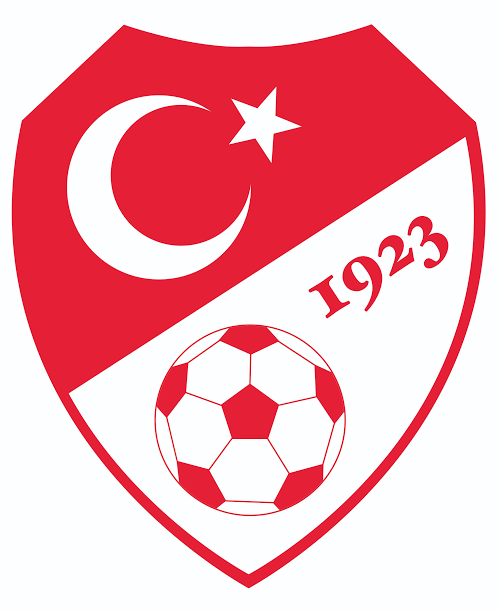 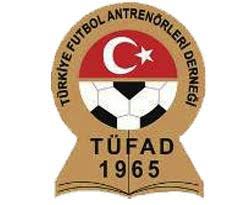 NOT: 03.02.2020 PENDİK - 10.02.2020 BEYKOZ - 17.02.2020 EYÜP SEMİNER YERLERİ VE TARİHİDoç.Dr.Mehmet M. Yorulmazlar (Eğitim Koordinatörü)Aziz Akgün	(Eğitim Koordinatörü)Murat Esen	(Eğitim Koordinatörü)TARİHSAAT-YEREĞİTİM KONUSUEĞİTİMCİ03.02.202010.02.202017.02.202024.02.20208.30-9.00AÇILIŞSaygı Duruşu-İstiklal MarşıAçılış Konuşmaları02.02.202010.02.202017.02.202024.02.20209.00-10.30Futbolda Psikolojik Dayanıklılık Ve Performans PROF.DR TURGAY BİÇER10.30-10.45ARA03.02.202010.02.202017.02.202024.02.202010.45-12.00Futbolda PeriyodizasyonDr. Öğretim ÜYESİ ÖMER CAN GÖKSU İst. Ünv. Öğrt. üyesi (Tudor ve Teknik Direktör)02.02.202010.02.202017.02.202024.02.202012.00-13.30Futbolda Özel Popülasyon Kaleciler (Teorik)RASİM KARA-ŞEHMUS DEMİR13.30-14.30ÖĞLEN YEMEĞİ03.02.202010.02.202017.02.202024.02.202014.30-16.00Kalecilerde Düzeltici Egzersiz Protokolleri ve Örnek Antrenman Modelleri (Uygulama)RASİM KARA-ŞEHMUS DEMİR16.00-16.15ARA03.02.202010.02.202017.02.202024.02.202016.15-18.15Futbolda Hücum ve Savunma Geçişleri (Uygulama)DR.Öğr.Üyesi KAMİL ERDEMDOÇ.DR. MEHMET M. YORULMAZLARM:Ü. Öğretim Üyeleri (Tudor ve Teknik Direktör)18.15-19.00DEĞERLENDİRME-KAPANIŞ